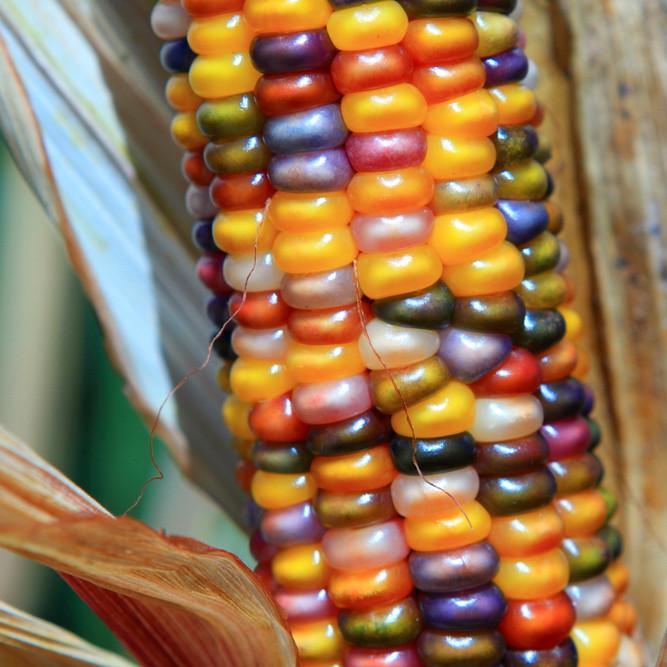       glass gem         